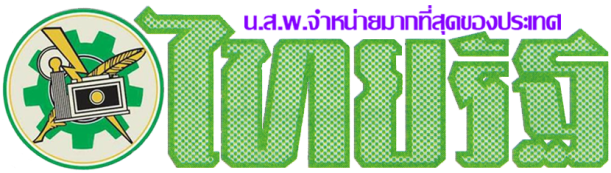 หนังสือพิมพ์ฉบับวันพุธที่ 31 พฤษภาคม 2560 หน้าที่ 1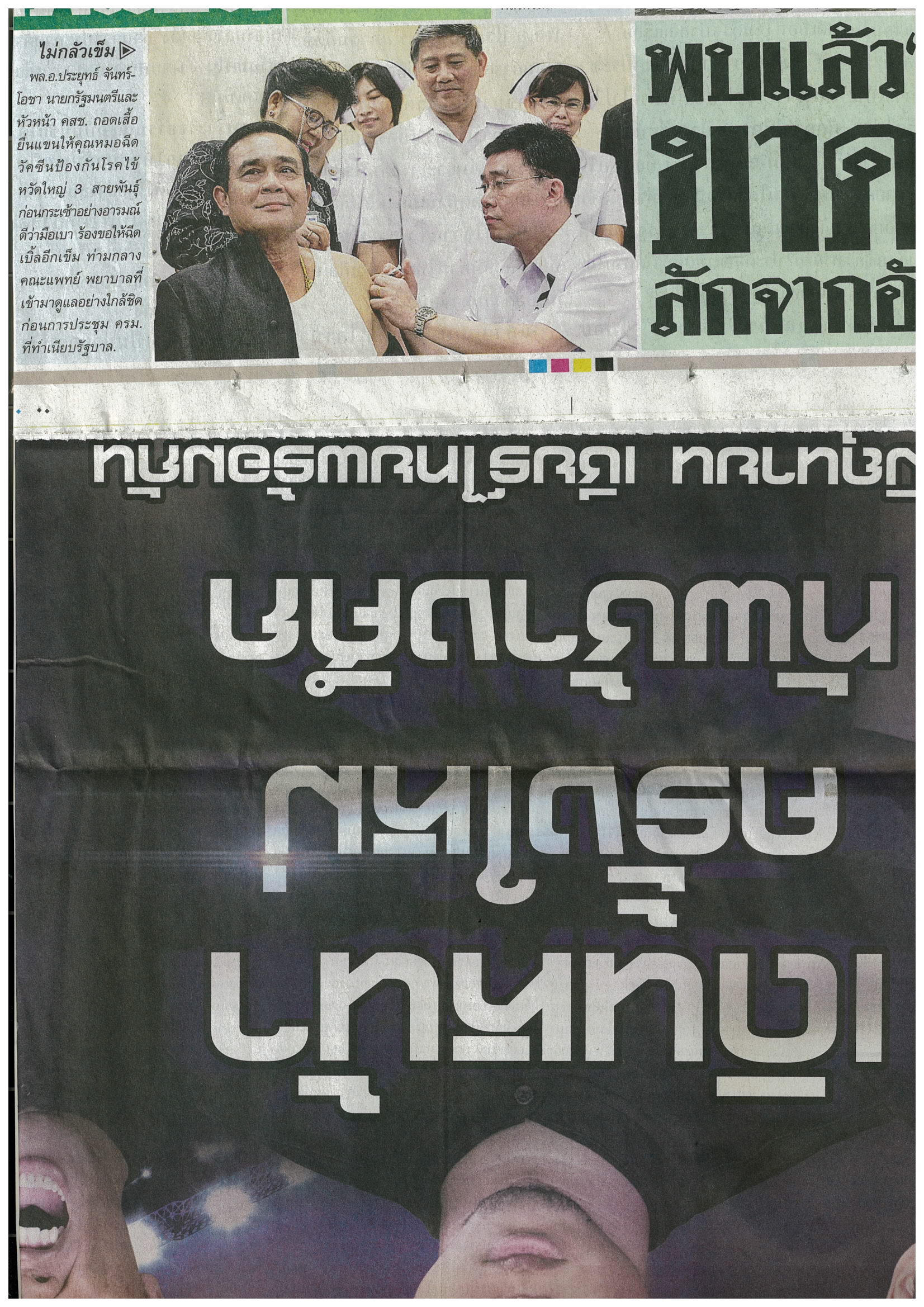 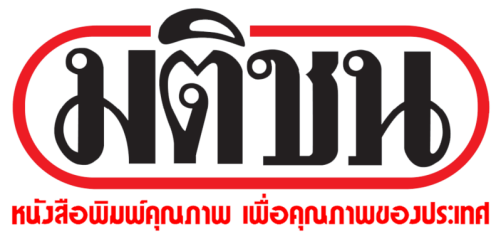 หนังสือพิมพ์ฉบับวันพุธที่ 31 พฤษภาคม 2560 หน้าที่ 1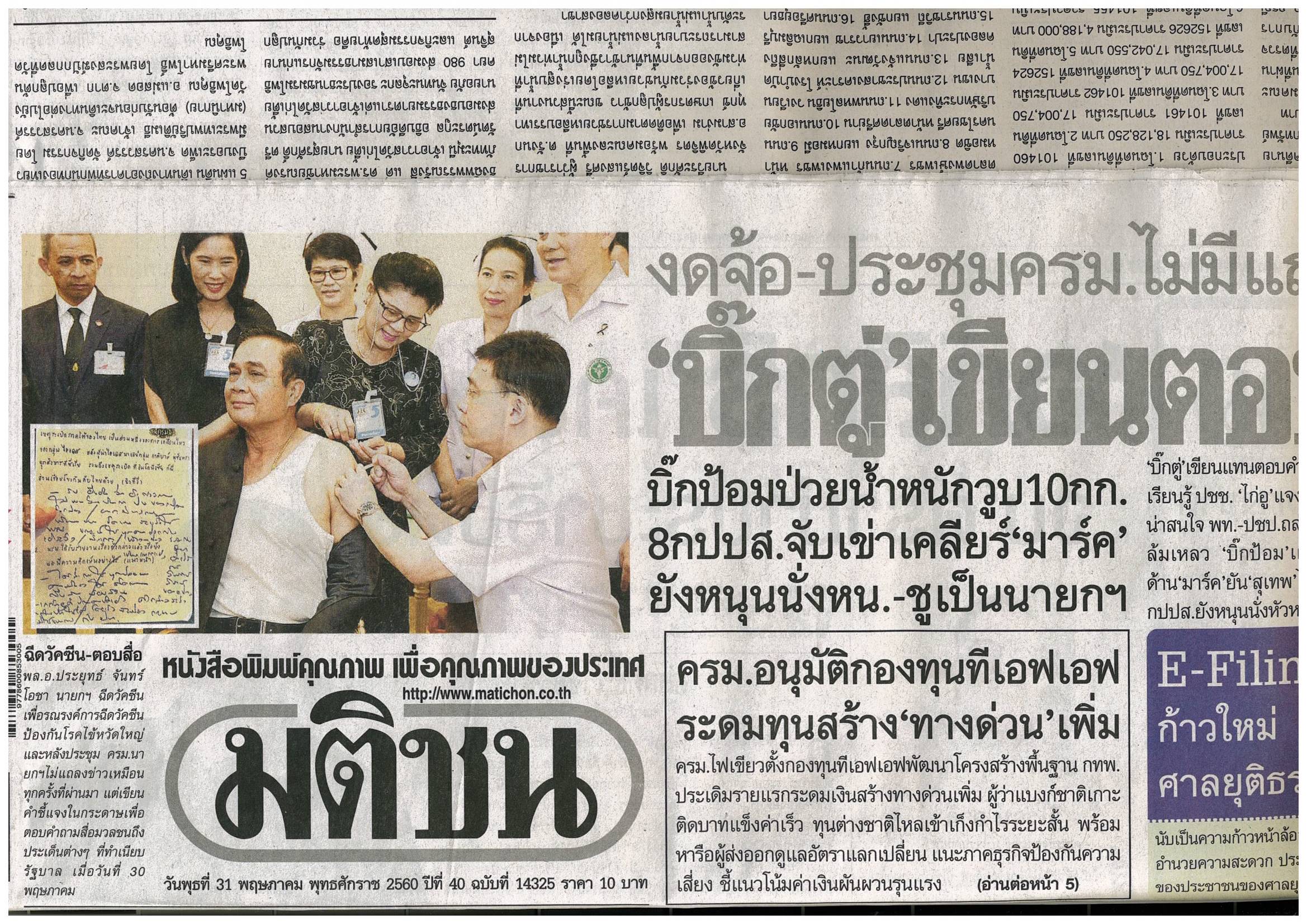 